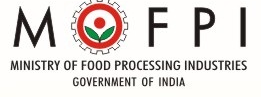 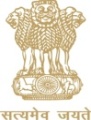 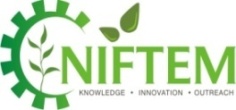 राष्ट्रीय खाद्य प्रौद्योगिकी उद्यमशीलता एवं प्रबंधन संस्थान, कुंडली, सोनीपतNational Institute of Food Technology Entrepreneurship and Management Kundli (Sonepat)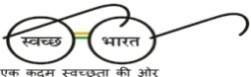 Application format for the post of Quality Assurance Manager (for CFRA)  Note: No TA/DA shall be paid for attending interview/for joining after the selection.Post applied for Post applied for Post applied for 1. Personal Details 1. Personal Details 1. Personal Details 1. Personal Details 1. Personal Details 1. Personal Details 1. Personal Details 1. Personal Details 1. Personal Details Name of ApplicantName of ApplicantName of ApplicantAadhaar Card No. Aadhaar Card No. Aadhaar Card No. Mother’s NameMother’s NameMother’s NameFather’s NameFather’s NameFather’s NameGender Gender Gender Date of BirthDate of BirthDate of BirthPlace of BirthPlace of BirthPlace of BirthNationalityNationalityNationalityMarital StatusMarital StatusMarital StatusCategoryCategoryCategoryPerson with DisabilitiesPerson with DisabilitiesPerson with DisabilitiesState of Domicile State of Domicile State of Domicile 2. Mailing & Contact Details 2. Mailing & Contact Details 2. Mailing & Contact Details 2. Mailing & Contact Details 2. Mailing & Contact Details 2. Mailing & Contact Details 2. Mailing & Contact Details 2. Mailing & Contact Details 2. Mailing & Contact Details Mailing AddressMailing AddressMailing AddressMailing AddressMailing AddressMailing AddressMailing AddressMailing AddressMailing AddressDistrict/CityDistrict/CityDistrict/CityState/UTState/UTState/UTPin CodePin CodePin CodeMobile No. Mobile No. Mobile No. Email IdEmail IdEmail Id3. Education Details starting from Matric (Please attach self attested photocopies /soft copies of transcripts/ mark sheets/ grade card and certificates for all your degrees.):3. Education Details starting from Matric (Please attach self attested photocopies /soft copies of transcripts/ mark sheets/ grade card and certificates for all your degrees.):3. Education Details starting from Matric (Please attach self attested photocopies /soft copies of transcripts/ mark sheets/ grade card and certificates for all your degrees.):3. Education Details starting from Matric (Please attach self attested photocopies /soft copies of transcripts/ mark sheets/ grade card and certificates for all your degrees.):3. Education Details starting from Matric (Please attach self attested photocopies /soft copies of transcripts/ mark sheets/ grade card and certificates for all your degrees.):3. Education Details starting from Matric (Please attach self attested photocopies /soft copies of transcripts/ mark sheets/ grade card and certificates for all your degrees.):3. Education Details starting from Matric (Please attach self attested photocopies /soft copies of transcripts/ mark sheets/ grade card and certificates for all your degrees.):3. Education Details starting from Matric (Please attach self attested photocopies /soft copies of transcripts/ mark sheets/ grade card and certificates for all your degrees.):3. Education Details starting from Matric (Please attach self attested photocopies /soft copies of transcripts/ mark sheets/ grade card and certificates for all your degrees.):Exam. PassedName of Degree/ CourseBoard/UniversityBoard/UniversityName of the InstitutionYear of PassingPercentage of marks obtained Percentage of marks obtained Subject/ Specialization 4. Professional Qualification/Training/Course or specialisation (relevant to the post)   4. Professional Qualification/Training/Course or specialisation (relevant to the post)   4. Professional Qualification/Training/Course or specialisation (relevant to the post)   4. Professional Qualification/Training/Course or specialisation (relevant to the post)   4. Professional Qualification/Training/Course or specialisation (relevant to the post)   4. Professional Qualification/Training/Course or specialisation (relevant to the post)   4. Professional Qualification/Training/Course or specialisation (relevant to the post)   Subject/ SpecializationName of Diploma/ CourseUniversity/Certifying AgencyName of the InstitutionYear of PassingDuration of  Diploma/CoursePercentage of marks obtained5. Details of Experience: Starting from the 1st Job5. Details of Experience: Starting from the 1st Job5. Details of Experience: Starting from the 1st Job5. Details of Experience: Starting from the 1st Job5. Details of Experience: Starting from the 1st Job5. Details of Experience: Starting from the 1st JobOrganisation/ DepartmentPost HeldPay Scale/ Total EmolumentJoining yyyy/ mm/ ddDate of Relieving yyyy/mm/ dd  Nature of duties and Responsibilities  6. List of Publications (Enclose separate list giving details of publications: Authors, Title, journal name, year, volume, pages, etc)7.  Information of three Referees (It is preferable that you include your Senior Industrial head under whom working and someone who is familiar with your recent work):8. Important Conferences/ Seminars Attended9. Any other information relevant to the post applied for, you may like to furnish. Declaration 6. List of Publications (Enclose separate list giving details of publications: Authors, Title, journal name, year, volume, pages, etc)7.  Information of three Referees (It is preferable that you include your Senior Industrial head under whom working and someone who is familiar with your recent work):8. Important Conferences/ Seminars Attended9. Any other information relevant to the post applied for, you may like to furnish. Declaration 6. List of Publications (Enclose separate list giving details of publications: Authors, Title, journal name, year, volume, pages, etc)7.  Information of three Referees (It is preferable that you include your Senior Industrial head under whom working and someone who is familiar with your recent work):8. Important Conferences/ Seminars Attended9. Any other information relevant to the post applied for, you may like to furnish. Declaration 6. List of Publications (Enclose separate list giving details of publications: Authors, Title, journal name, year, volume, pages, etc)7.  Information of three Referees (It is preferable that you include your Senior Industrial head under whom working and someone who is familiar with your recent work):8. Important Conferences/ Seminars Attended9. Any other information relevant to the post applied for, you may like to furnish. Declaration 6. List of Publications (Enclose separate list giving details of publications: Authors, Title, journal name, year, volume, pages, etc)7.  Information of three Referees (It is preferable that you include your Senior Industrial head under whom working and someone who is familiar with your recent work):8. Important Conferences/ Seminars Attended9. Any other information relevant to the post applied for, you may like to furnish. Declaration 6. List of Publications (Enclose separate list giving details of publications: Authors, Title, journal name, year, volume, pages, etc)7.  Information of three Referees (It is preferable that you include your Senior Industrial head under whom working and someone who is familiar with your recent work):8. Important Conferences/ Seminars Attended9. Any other information relevant to the post applied for, you may like to furnish. Declaration I hereby declare that the information given by me in the application is true, complete and correct to the best of my knowledge and belief, that nothing has been concealed or distorted thereof. If at any stage, I am found to have concealed/distorted any information or given any false statement, my application/ appointment shall be liable to summarily rejected/ terminated without notice or compensation. Place:        Date:                                                                                                         (Signature)I hereby declare that the information given by me in the application is true, complete and correct to the best of my knowledge and belief, that nothing has been concealed or distorted thereof. If at any stage, I am found to have concealed/distorted any information or given any false statement, my application/ appointment shall be liable to summarily rejected/ terminated without notice or compensation. Place:        Date:                                                                                                         (Signature)I hereby declare that the information given by me in the application is true, complete and correct to the best of my knowledge and belief, that nothing has been concealed or distorted thereof. If at any stage, I am found to have concealed/distorted any information or given any false statement, my application/ appointment shall be liable to summarily rejected/ terminated without notice or compensation. Place:        Date:                                                                                                         (Signature)I hereby declare that the information given by me in the application is true, complete and correct to the best of my knowledge and belief, that nothing has been concealed or distorted thereof. If at any stage, I am found to have concealed/distorted any information or given any false statement, my application/ appointment shall be liable to summarily rejected/ terminated without notice or compensation. Place:        Date:                                                                                                         (Signature)I hereby declare that the information given by me in the application is true, complete and correct to the best of my knowledge and belief, that nothing has been concealed or distorted thereof. If at any stage, I am found to have concealed/distorted any information or given any false statement, my application/ appointment shall be liable to summarily rejected/ terminated without notice or compensation. Place:        Date:                                                                                                         (Signature)I hereby declare that the information given by me in the application is true, complete and correct to the best of my knowledge and belief, that nothing has been concealed or distorted thereof. If at any stage, I am found to have concealed/distorted any information or given any false statement, my application/ appointment shall be liable to summarily rejected/ terminated without notice or compensation. Place:        Date:                                                                                                         (Signature)